Схема расположения земельных участков в микрорайоне «Северный» п. Кизнер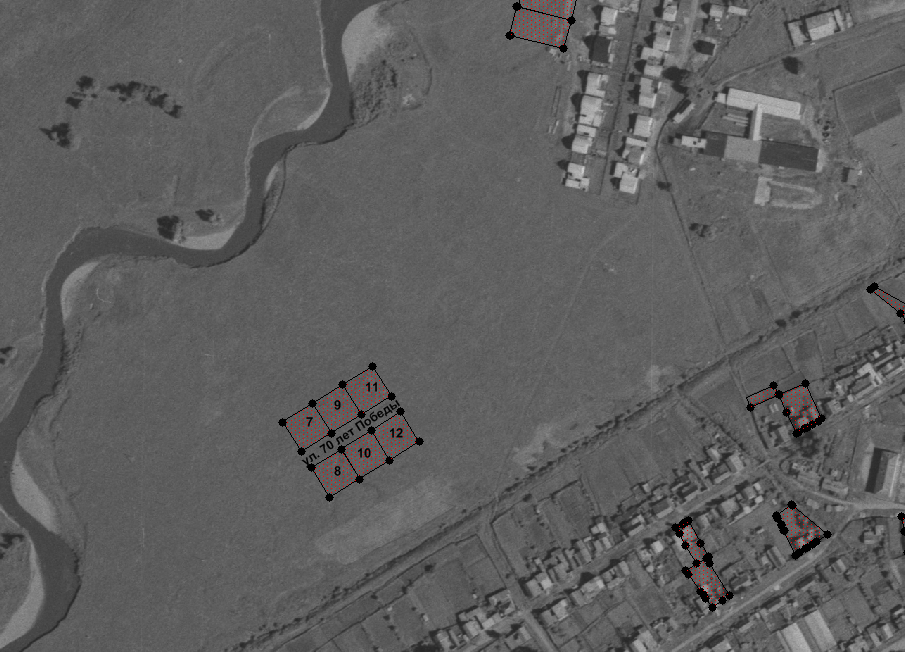 